Allegato 1  A.I.Veneto 26.3.2020            Informativa CIGD Covid-19 settore artigianato e aziende associate Alla CONFARTIGIANATO IMPRESE MARCA TREVIGIANA  : cmtlavoro@legalmail.it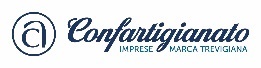 Alla CISL BELLUNO TREVISO: ust.belluno.treviso@pec.cisl.it Alla CGIL TREVISO:  cgiltreviso@pecgil.itAlla UIL BELLUNO TREVISO: csptreviso@pecert.uil.it ; urveneto@pec.itOggetto: informativa avvio procedura sindacale CIGD COVID 19Lo scrivente datore di lavoro ________________________sito nel Comune _________________ cap____in via __________ n__ _______mail________________@_______________________ P. IVA______________ Cod. Fisc._______________ Matricola INPS ______________________ CSC INPS classe (da 1 a 7) ____   e descrizione settore di attività  _________________________, con la presente comunica alle OOSS ed ad una A.A. l’attivazione della procedura per la stipula del verbale di accordo sindacale finalizzato alla richiesta di accesso alla CIGD Covid-19 della Regione del Veneto ai sensi dell’accordo quadro Regione/Parti Sociali del 20.3.2020 (già comprensivo di quello del 10.3.2020),relative linee guida e della normativa vigente ( D.L. 9/2020 e D.L. 18/2020 ) e s.m.i.                              L’organico aziendale è il seguente:L’impresa dichiara,consapevole delle sanzioni penali previste per il caso di dichiarazione mendace :◯ che non rientra nel campo di applicazione degli ammortizzatori ordinari di cui al  Titolo I o Titolo II del d.lgs.148/2015;◯ che alla data di inizio richiesta cigd di cui sotto sono esauriti  i periodi massimi esigibili degli ammortizzatori ordinari di cui al  Titolo I o Titolo II del d.lgs.148/2015,FSBA compreso;◯ che il suo ammortizzatore ordinario è FSBA,per il quale è stato decretato l’esaurimento delle risorse disponibili o dichiarata sospesa in altra modalità l’assicurazione della prestazione alla data del ____/____/2020;◯ di essere artigiana  non edile (csc 4) con versamenti regolari a EBAV/FSBA :◯ SI ◯ NO ◯ di essere artigiana  non edile con un  CSC diverso da 4 come sopra ;◯ di essere artigiana  edile iscritta ad Edilcassa Veneto :◯ SI ◯ NO  ;◯ di non essere artigiana e di avere il CSC INPS e appartenere al settore come sopra indicati ;di applicare il seguente CCNL/CCRL :___________________(artigiano o altro_________);che i dipendenti interessati alla CIGD covid-19 sono tutti in forza alla data del 23.2.2020 ;che il periodo richiesto di cigd covid-19 è dal __/__/2020 al __/___2020,nel rispetto dell’arco temporale massimo previsto dalla vigenti linee guida Cigd-covid della Regione ;che ha svolto in precedenza una procedura per FSBA/altro ammortizzatore ordinario con  :◯ CGIL ; ◯ CISL ;  ◯ UIL          oppure          ◯ che non ha attivato nel 2020 nessun ammortizzatore; che sussiste la ragionevole previsione di ripresa dell’attività lavorativa;di seguito quale parte costitutiva dell’informativa è posto l’elenco nominativo dei lavoratori che accedono alla CIGD comprensivo delle ore richieste.INFORMATIVA CIGD COVID-19 SETTORE ARTIGIANO ELENCO NOMINATIVO E ORE RICHIESTEPer ogni ulteriore richiesta vi preghiamo di contattare il/la sig./ra _____________________________________ della Confartigianato Imprese Marca Trevigiana Mandamento di ________________________ o consulente del lavoro______________________ telefono _____________ e-mail ______________Si autorizza altresì il trattamento dei dati sopra indicati per la finalità in oggetto il tutto ai sensi del D.lgs.196/2003 e del Regolamento UE 2016/679.Distinti salutiLocalità________ ,data ____/_____/____	L’IMPRESA   (firma titolare / legale rappresentante)INFORMATIVA  AVVIO PROCEDURA CIGD COVID 19accordo interconfederale regionale artigianato del 26 Marzo 2020operain°impiegatin°apprendistin°domicilion°Totalen°DIPENDENTE DIPENDENTE QUALIFICAORE RICHIESTE1Nome:________________________________Cognome:_____________________________in forza dalla data del :______/_____/2020◯operaio ◯impiegato ◯quadro                         ◯ apprendista professionalizzante ◯intermittente      ◯lavorante a domicilio ◯ altro:________________2Nome:________________________________Cognome:_____________________________in forza dalla data del :______/_____/2020◯operaio ◯impiegato ◯quadro                         ◯ apprendista professionalizzante ◯intermittente      ◯lavorante a domicilio ◯ altro:________________3Nome:________________________________Cognome:_____________________________in forza dalla data del :______/_____/2020◯operaio ◯impiegato ◯quadro                         ◯ apprendista professionalizzante ◯intermittente      ◯lavorante a domicilio ◯ altro:________________4Nome:________________________________Cognome:_____________________________in forza dalla data del :______/_____/2020◯operaio ◯impiegato ◯quadro                         ◯ apprendista professionalizzante ◯intermittente      ◯lavorante a domicilio ◯ altro:________________5Nome:________________________________Cognome:_____________________________in forza dalla data del :______/_____/2020◯operaio ◯impiegato ◯quadro                         ◯ apprendista professionalizzante ◯intermittente      ◯lavorante a domicilio ◯ altro:________________6Nome:________________________________Cognome:_____________________________in forza dalla data del :______/_____/2020◯operaio ◯impiegato ◯quadro                         ◯ apprendista professionalizzante ◯intermittente      ◯lavorante a domicilio ◯ altro:________________7Nome:________________________________Cognome:_____________________________in forza dalla data del :______/_____/2020◯operaio ◯impiegato ◯quadro                         ◯ apprendista professionalizzante ◯intermittente      ◯lavorante a domicilio ◯ altro:________________…TOTALE ORE CIGD RICHIESTE/PREVENTIVATE PARI A : ________